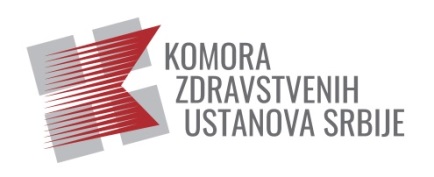 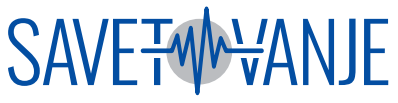 “BOLJE ZDRAVSTVO ZA BOLJE ZDRAVLJE”5-8.12.2023. godine, Vrnjačka BanjaPRIJAVNI LIST, HOTEL TONANTI ***smeštaj za učesnike Savetovanja predviđen je u tri hotela, različitih kategorija i cenovnog ranga, kako bi bio omogućen izbor spram potreba i mogućnosti. Učesnici Savetovanja prilikom registracije popunjavaju prijavni list za onaj hotel u kom žele da budu smešteni i taj formular šalju na mejl marko@kongresniturizam.comMOLIMO SVE UČESNIKE DA SE ZBOG CELOKUPNE ORGANIZACIJE I LOGISTIKE PRIJAVE ŠTO PRE, A NAJKASNIJE DO 15.11.2023.Popunjenu prijavu dostavite na email adresu marko@kongresniturizam.com Za sve informacije možete kontaktirati agenciju Kongresniturizam koja je tehnički organizator na telefon 063 286930 Plaćanje se vrši najkasnije 7 dana po prijavi.Kongresniturizam.com BS Events d.o.o.                                            Banka: Unicredit Banka Tekući račun: 170-0030039075000-43Vitanovačka 18/5, 11000 Beograd Tel/Fax: +381 11 3960 388                                                            Pib: 110839963 Mb: 21392561E-mail: office@kongresniturizam.com                                                                                            Web: www.kongresniturizam.com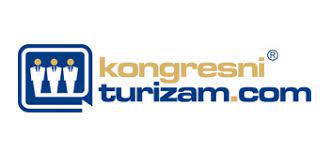 IME I PREZIMEMOBILNI TELEFON E-MAILMESTO ZAPOSLENJAPOSLOVNI EMAILUSTANOVA KOJA SNOSI TROŠKOVE  ADRESA USTANOVEPIBHOTEL TONANTI**** MOLIM VAS DA OSENČITE (ILI OZNAČITE STAVLJAJUĆI ZVEZDICU PORED) IZABRANOG TIPA SOBE, CENA JE PO OSOBI VRSTA SOBETRI NOĆENJA 5-8.12.DVA NOĆENJA 6-8.12. HOTEL TONANTI**** MOLIM VAS DA OSENČITE (ILI OZNAČITE STAVLJAJUĆI ZVEZDICU PORED) IZABRANOG TIPA SOBE, CENA JE PO OSOBI 1/1 soba60.905,00 rsd 46.885,00 rsdHOTEL TONANTI**** MOLIM VAS DA OSENČITE (ILI OZNAČITE STAVLJAJUĆI ZVEZDICU PORED) IZABRANOG TIPA SOBE, CENA JE PO OSOBI 1/2 soba48.250,00 rsd37.388,00 rsdHOTEL TONANTI**** MOLIM VAS DA OSENČITE (ILI OZNAČITE STAVLJAJUĆI ZVEZDICU PORED) IZABRANOG TIPA SOBE, CENA JE PO OSOBI Svečana večera 07.12.2023. uključena u cenu. Svečana večera 07.12.2023. uključena u cenu. Svečana večera 07.12.2023. uključena u cenu. UKOLIKO STE U DVOKREVETNOJ SOBI, NAVEDITE IME DRUGE OSOBE AKO IMATE USLUGA: PUN PANSION PREVOZ: SOPSTVENI PREVOZ: SOPSTVENI PREVOZ: SOPSTVENI NAPOMENA UČESNIKA
(ukoliko postoje alergeni u ishrani ili bilo kakvi dodatni zahtevi)